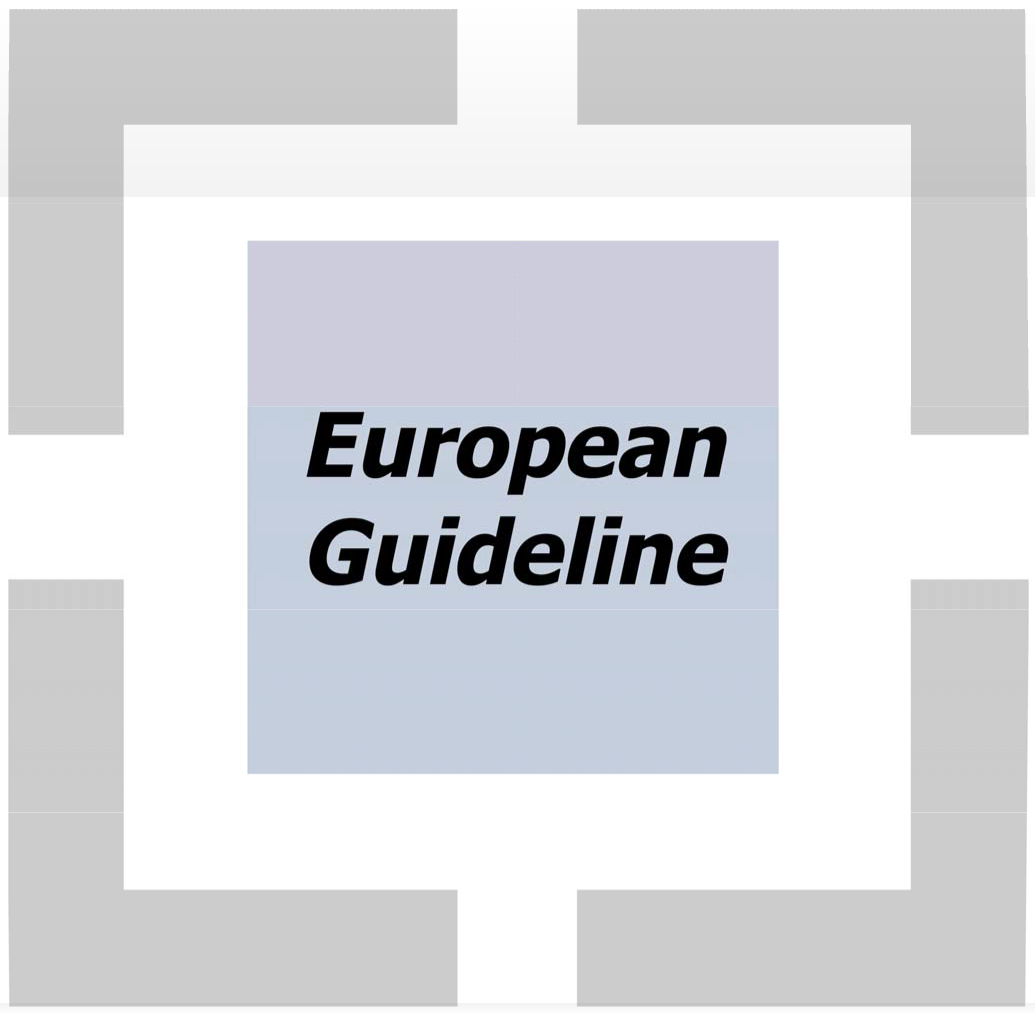 Securing the operational readiness of fire control systems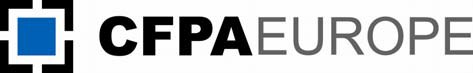 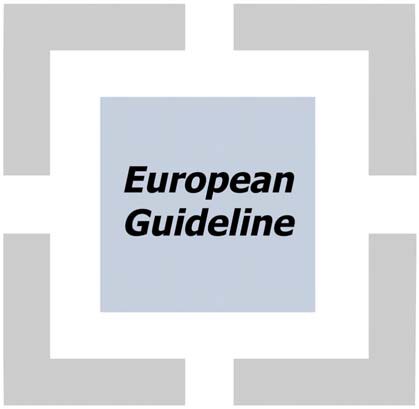 FOREWORDThe European fire protection associations have decided to produce common guidelines in order to achieve similar interpretation in European countries and to give examples of acceptable solutions, concepts and models. The Confederation of Fire Protection Associations in Europe (CFPA E) has the aim to facilitate and support fire protection work in European countries.The market imposes new demands for quality and safety. Today, fire protection forms an integral part of a modern strategy for survival and competitiveness.This guideline is primarily intended for those responsible for safety in companies and organisations. It is also addressed to the rescue services, consultants, safety companies etc so that, in the course of their work, they may be able to help companies and organisations to increase the levels of fire safety.The proposal for this guideline was produced by the Institute of Safety and Security and the author is Hans-Heinrich Wolfensberger from Switzerland.This guideline has been compiled by Guidelines Commission and adopted by all fire protection associations in the Confederation of Fire Protection Associations Europe.These guidelines reflect best practice developed by the countries of CFPA Europe. Where the guidelines and national requirement conflict, national requirements must apply.Zürich, 5 May 2010	Stockholm, 5 May 2010CFPA Europe	Guidelines CommissionDr. Hubert Rüegg	Tommy ArvidssonChairman	Chairman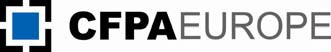 ContentsIntroductionFire detection systems and fire extinguishing systems must automatically identify any fire that may occur and to signal and alert all endangered persons and operational personnel. They can be used for activating and operating fire protection devices.Owners and users of buildings and facilities are responsible for ensuring that appliances and equipment used for the structural, technical and preventive aspects of fire protection systems and facilities are to be maintained and operational at all times in accordance with regulations. A general overview can be found in Guideline No 1:2002, Internal Fire Protection Control.The technical facilities for fire protection should be consistent with state-of-the-art technology and designed and maintained so that they are effective and operational at all times.ScopeThis Guideline documents the operational readiness of fire control systems and regulates their design and control.Additionally an internal self-checking system must be implemented, that ensures the periodical checks of installations, which are relevant for fire protection. These checks are carried out more frequently then the control of fire control systems. The procedure of this self-checking system is not part of this document.DefinitionsFire control systems (FCS)Fire control systems are identified as those actuating devices of safety systems and/or safety components such as lift installations, venting systems, doors, fire dampers, etc, that are activated automatically or manually.Integral testAn integral test is used to check all fire protection components, which are automatically activated, and their interrelationship with one another. This includes their proper activation and function.Zone plan (see Attachment 2 and 4)The zone plan is a graphical representation of defined areas to show where elements are to be activated as well as to indicate and identify individual components.Matrix for fire control systems (see Attachments 3 and 5)The matrix for fire control systems is in the form of a table showing all interrelationships between activated zones and those components to be activated.Action plan of the integral test (see Attachment 6)The action plan is the documentary evidence on the procedure or protocol for testing fire control systems. This is based on specific concepts of established protection objectives.Periodic checks, function of activationPeriodic checks are those tests on systems and components at specific time intervals. These include:checking the correct functioning of individual components (ad hoc inspections)checking zone plans (conceptual)carrying out an integrated test (according to the action plan)Self-checking systemA periodic internal check consists of a visual inspection and a status and function check of devices throughout the facility (e.g. emergency generator, fire doors, fire extinguishers). Results of these checks should be documented.DocumentationThe integral test, internal controls, maintenance and all incidents must be documented (e.g. log book).KeyFDS	Fire detection systemSPS	Sprinkler systemFCS	Fire control systemFD	Fire damperSHES	Smoke and heat exhaust systemFBCP	Fire brigade control and indicator panelStrategyBased on the fire protection strategy, a facility-specific, targeted solution for fire control systems is to be drawn up. The following describes the approach to planning and checking fire control systems:1. Appointing personnel to be responsible for planningCreating / checking / adapting a fire protection conceptCreating / adapting zone plans and the matrix to reflect the fire protection conceptInstalling equipment and updating related documentsCreating / customizing the action plan for integral testingCarrying out procedures for integral testingRectifying faults, if anyDetermining periodic checks, function of activation, and time intervalsCarrying out an integral test after any significant changes to the systemOngoing review of the fire protection concept and updating documentsExisting facilitiesWhen extending fire protection measures and/or structural modifications, the documentation must be updated and an integral test carried out on the area concerned.An integral test must be carried out after adjustments to the system or after updating hardware or software.Frequency of integral testsAn integral test is to be carried out periodically, according to the national regulations, but at least every 3 years, preferably just before a periodic check of the fire protection system by the competent authorities.Demands placed on the operator and resulting obligationsChecks and maintenance workThe operator is responsible for ensuring that internal controls and maintenance work on the components is conducted according to a set schedule (according to manufacturer's specifications).Changes during operationDocuments are to be updated after any functional or structural change or significant modification to the actuating equipment. Depending on the scope of the modifications, the procedure described in Section 5 must be adhered to.Documentation and verificationAll incidents relating to the operation of fire control systems must be documented (e.g. log book).Required documentationZone plan of the buildingMatrix of automatic fire control system with keyAction plan of integral testChecklist for internal fire protection controlVerification of events and checks (e.g. log book)AttachmentsExamples are given in the attachment (although not exhaustive, possible solutions), as a guide for full documentation. The extent and definitive illustration or labelling is notional only and can be freely selected.A1 Survey of documents, necessary planning documentsA2 Zone plans for fire control systems (collective activation) A3 List of fire control systems (collective activation)A4 Zone plans of fire control systems (selective activation) A5 Matrix for fire control systems (selective activation)A6 Implementation of action planA7 Periodic check of fire control systems A8 KeyEuropean guidelinesGuideline No	1:2002 F -	Internal fire protection control Guideline No	2:2007 F -	Panic & emergency exit devices Guideline No	3:2011 F -	Certification of thermographersGuideline No	4:2010 F -	Introduction to qualitative fire risk assessment Guideline No	5:2003 F -	Guidance signs, emergency lighting and general lighting Guideline No	6:2004 F -	Fire safety in residential homes for the elderlyGuideline No	7:2011 F -	Safety distance between waste containers and buildings Guideline No	8:2004 F -	Preventing arson – information to young people Guideline No	9:2005 F -	Fire safety in restaurantsGuideline No  10:2008 F -	Smoke alarms in the homeGuideline No  11:2005 F -	Recommended numbers of fire protection trained staff Guideline No  12:2006 F -	Fire safety basics for hot work operativesGuideline No  13:2006 F -	Fire protection documentationGuideline No  14:2007 F -	Fire protection in information technology facilities Guideline No  15:2010 F -	Fire safety in guest harbours and marinas Guideline No  16:2008 F -	Fire protection in officesGuideline No  17:2008 F -	Fire safety in farm buildingsGuideline No  18:2008 F -	Fire protection on chemical manufacturing sitesGuideline No  19:2009 F -	Fire safety engineering concerning evacuation from buildingsGuideline No  20:2009 F -	Fire safety in camping sites Guideline No  21:2009 F -	Fire prevention on construction sitesGuideline No  22:2010 F -	Wind turbines – Fire protection guidelineGuideline No  23:2010 F -	Securing the operational readiness of fire control system Guideline No  24:2010 F -	Fire safe homesGuideline No  25:2010 F -	Emergency planGuideline No  26:2010 F -	Fire protection of temporary buildings on construction sites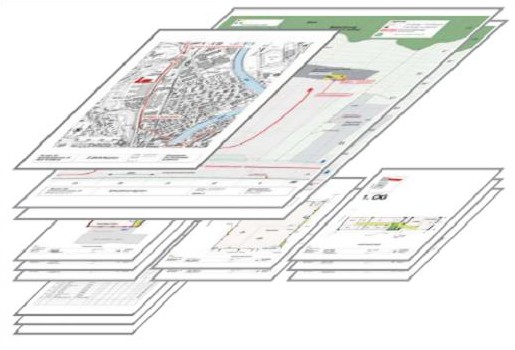 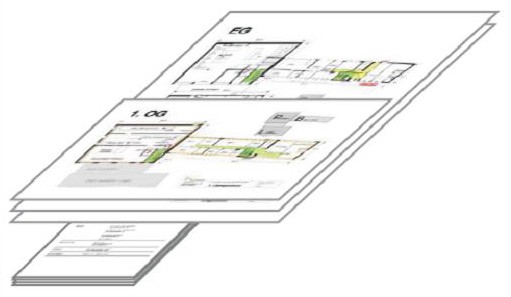 Summary of Documents	Attachment 1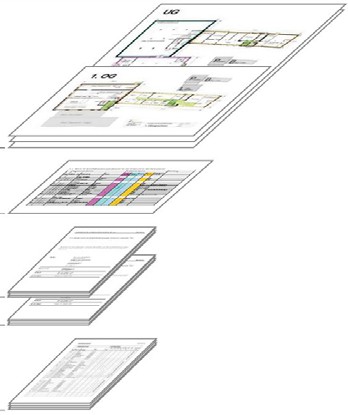 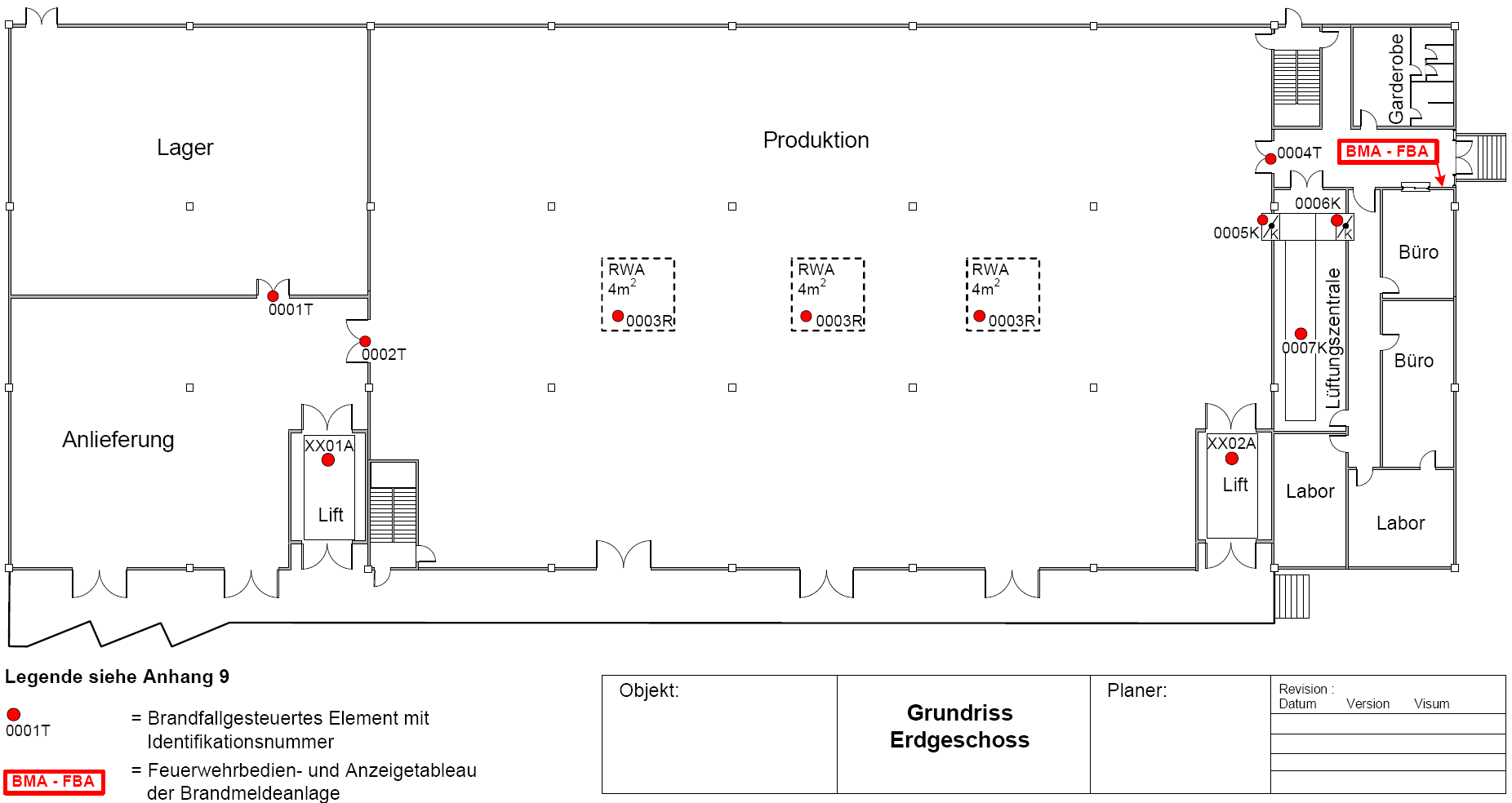 See Attachment 8 for keyI: Internal alarm e.g. daytime operation	E: External alarm to the fire brigade or activation by pushbutton12	GUIDELINE No 23:2010 FZone plans for fire control systems (Selective Activation)	Attachment 4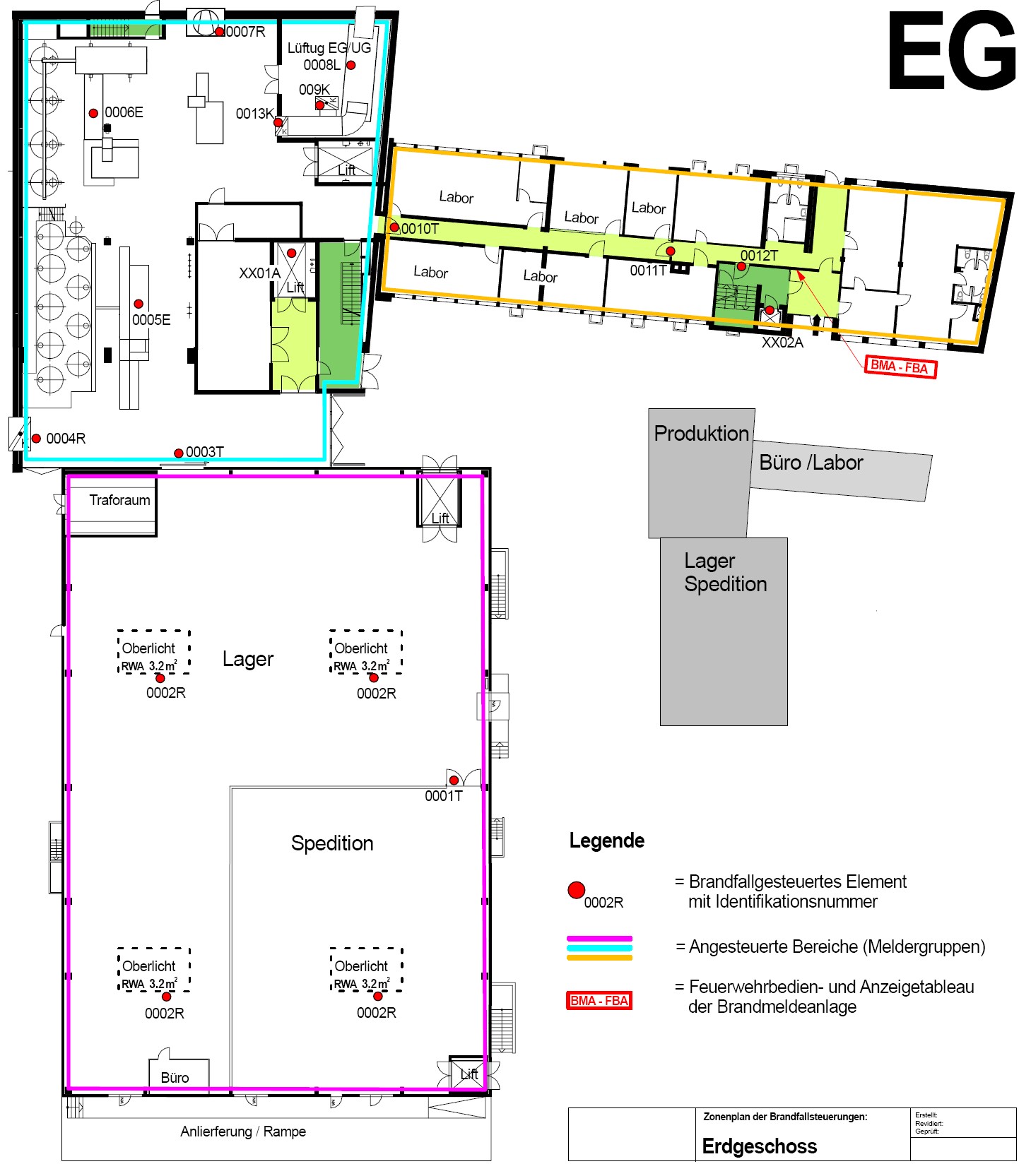 CFPA-E-GUIDELINES	EFSAC EndorsedMatrix of Fire Control Systems (Selective Activation)	Attachment 5I: Internal alarm e.g. daytime operation	E: External alarm to the fire brigade or activation by pushbuttonSee Attachment 8 for keyCertification for Automatic Fire Control Systems Scenario Integrated TestContentsBasic PrincipalsParticipantsDocumentsProcedure for integral tests of fire control systemsIntegral test of automatic fire control systemsScenario 1, Fire in the Ex-Zone Production ground floorTest Scenario 1Remarks / InformationScenario 2 ffList of deficiencies, action planningDeficienciesImprovementsBasic PrincipalsAs part of building renovations, the fire and gas detection systems were modernized and a personal alarm system was installed. The fire protection systems and all relevant actuating safety equipment and systems are to be checked for functionality and safe operation. An integral test with five scenarios is to be carried out to this end.ParticipantsDocumentsFor survey the following documents are given to all participants in advance:Fire protection plans and zone plans...For verification and gap analysis the following documents are essential and must be available at place:Procedure for integral tests of fire control systemsIntegral test of automatic fire control systemsThe automatic activation of all security elements such as doors, fire doors, fire dampers, etc. is done periodically within specified time intervals by carrying out an integral test.The test initially requires all elements to be put into operational readiness. According to the scenarios and action plan, security elements must assume the status for the particular emergency for which they were set. After resetting the alarm systems, the security devices must also be reset to their operating status either automatically or manually.System functions are to be verified and documented throughout the entire installation. By its signature, the company responsible for the installation and its operation confirms that the safety devices are operating correctly and that the information given is accurate.Scenario 1, Fire in the Ex-Zone Production ground floorActivation of a fire detector in production area; acknowledge of internal alarm within 3 minutes (daytime operation); Activation of an external alarm by pressing a manual fire alarm buttonTest Scenario 1Remarks / Information12.  Damper (0004R) receives no signal respectively don't open. H. Hasler: Clarification with J. Isler about the activation through control and indicating equipment.Scenario 2 ffTests of further Scenarios analogue to scenario 1List of deficiencies, action planningDeficienciesImprovementsIntegral test of fire control systemsThe automatic activation of all security elements such as doors, fire doors, fire dampers, etc. is done periodically within specified time intervals by carrying out an integral test.The test initially requires all elements to be put into operational readiness. According to the scenarios and action plan, security elements must assume the status for the particular emergency for which they were set. After resetting the alarm systems, the security devices must also be reset to their operating status either automatically or manually.System functions are to be verified and documented throughout the entire installation. By its signature, the company responsible for the installation and its operation confirms that the safety devices are operating correctly and that the information given is accurate.Procedure for integral testsProcedure for integral testThe procedure is based on the basic grid of the integral test for the implementation (see Annex 6).Scenario 1ff......21	GUIDELINE No 23:2010 FKey	Attachment 8CFPA-E® - GUIDELINESCheck-Plan for fire control systemsConsisting of:Zone plans for fire control systemsMatrix for fire control systemsControl plans(Action plans for integral test)for the approvalfor periodic check- Documents of internal fire protection controlOther fire protection documents with potential interfacesFire Brigade Intervention Plans and Fire Protection PlansConsisting of:Access planSituation planEnvironment and hazard plansFloor plansInformation sheets etc.Plans for Escape routes, Orientation and EvacuationConsisting of:Evacuation and orientation plansEvacuation conceptLeaflet "Behaviour in case of fire"Activated ElementActivated ElementActivated ElementActivationFunctionFunctionFunctionCommentsDate / InitialsLoca tionNumber  TypeDescriptionActionfulfilledfulfilledfulfilledCommentsDate / InitialsLoca tionNumber  TypeDescriptionActionfromyesnoCommentsDate / InitialsEGEG00	01	T00	01	TFire gateclosureII00	02	T00	02	TFire gateclosureII00	03	R00	03	RSmoke exhaust, 3 vent openingsopeningEE3 vent openings, simultaneously activated3 vent openings, simultaneously activated00	04	T00	04	TFire gateclosureII00	05	K00	05	KFire damper, ProductionclosureEE00	06	K00	06	KFire damper, OfficeclosureEE00	07	L00	07	LVentilating systemswitch offEEXXXXXX   01	AXX   01	AElevatorDisplace to ground floorIIXXXXXX   02	AXX   02	AElevatordisplace to ground floorIIActivated ElementActivated ElementActivated ElementActivated ElementActivated ElementActivated ElementActivated ElementRelease AreaRelease AreaRelease AreaRelease AreaRelease AreaRelease AreaRemarksLoca tionNumberNumberTypeDescriptionActionWarehouse ConveyanceProductionOffice Laborat.Release CriterionWarehouse/Conveyan.EGEG00  03   T00  03   T00  03   T00  03   TFire gateFire gateclosureclosureIIFDSFDS00  01   T00  01   T00  01   T00  01   TFire gateFire gateclosureclosureIFDSFDS00  02   R00  02   R00  02   R00  02   RSmoke exhaust, 4 vent openingsSmoke exhaust, 4 vent openingsopeningopeningIFDSFDSXXXX00  01   A00  01   A00  01   A00  01   AElevatorElevatorDisplace to ground floorDisplace to ground floorIIIXXXX00  02   A00  02   A00  02   A00  02   AElevatorElevatorDisplace to ground floorDisplace to ground floorIIIIProductionEGEG00  03   T00  03   T00  03   T00  03   TFire gateFire gateclosureclosureIIFDSFDS00  10   T00  10   T00  10   T00  10   TFire gateFire gateclosureclosureIIFDSFDS00  04   R00  04   R00  04   R00  04   RSupply airSupply airopeningopeningEFDSFDSSupply air for fume exhaust ventilationSupply air for fume exhaust ventilation00  05   E00  05   E00  05   E00  05   EProduction Line 1Production Line 1switch offswitch offEFDSFDS00  06   E00  06   E00  06   E00  06   EProduction Line 2Production Line 2switch offswitch offEFDSFDS00  07   R00  07   R00  07   R00  07   RFume exhaust ventilationFume exhaust ventilationSwitch onSwitch onEFDSFDS00  08   L00  08   L00  08   L00  08   LVentilationVentilationSwitch offSwitch offIFDSFDS00  09   K00  09   K00  09   K00  09   KFire damper to basementFire damper to basementclosureclosureIFDSFDS00  13   K00  13   K00  13   K00  13   KFire damper to ProductionFire damper to ProductionclosureclosureIFDSFDSXXXXXX  01   AXX  01   AXX  01   AXX  01   AElevatorElevatorDisplace to ground floorDisplace to ground floorIIIIFDSFDSXXXXXX  01   AXX  01   AXX  01   AXX  01   AElevatorElevatorDisplace to ground floorDisplace to ground floorIIIIFDSFDSCompanyFunctionNamepresentCompany XOwnerMister AyesCompany XChief technical serviceMister ByesConstruction Inc.Construction managementMister Cyes............Updated documentsavailableavailableCommentsyesnoConstruction plans, revisedVentilation plans, revisedNot actual version, data for test okaySanitary plans......TimeActionResponsible08:00 - 08:15Welcome, Presence controlSafety representative, Company X08:15 - 08:30Document VerificationCompany XX08:30 - 09:00Meeting, Fire scenario verificationAll participants.........Pos.ActionResponsible companyFunction okayFunction okayResponsible personyesnoPreparations1Control and indicating equipment: No alarms, failures etc. presentCompany of fire detection systemsI. Isler2Access to all rooms ensuredCompany XB. Bodmer3Plants switched onCompany XB. Bodmer4Closures opened, in operating positionCompany XB. Bodmer5Building services in operationCompany XXE. EbnerTest Scenario 16No activation of any fire control systems of other scenariosallE. Ebner7Activation of a pre-alarm of a smoke detector in delivery officeCompany of fire detection systemsI. Isler8Approval of the transmission to the control and indicating equipment Acknowledge receipt of the alarm within 3 minutesCompany of fire detection systemsI. IslerPos.ActionResponsible companyFunction okayFunction okayResponsible personyesno9Closure of fire gates: Gate (0003T)Gate (0010T)Company XXE. Ebner10Fire damper to basement (0009K) is closingVentilation Inc.H. Hasler11Elevator (XX01A / XX02A) displaces to ground floor and remains blocked.Company XXE. Ebner12Damper supply air (0004R) opens and fume and smoke exhaust ventilation (0007R) works.Ventilation Inc.Damper (0004R) don’t worksH.Hasler13Production Line 1 (0005E) goes to a stable state and switched off.System Inc.M. Manser14Production Line 2 (0006E) goes to a stable state and switched off.System Inc.M. Manser15Ventilation (0008L) is switched offVentilation Inc.H. Hasler16Fire damper (0013K) is closing.Ventilation Inc.H. Hasler17Removal of the fuse for the illuminationElectrical Inc.K. Kübler18Control of the emergency lightingElectrical Inc.K. KüblerReconnection19Reset of the control and indicating equipment, no alarms, failures etc. presentCompany of fire detection systemsI. Isler20Reset of Illumination Emergency lighting offElectrical Inc.K. Kübler21Reset and run up of all facilities; no alarms, failures etc. presentAllE. Ebner22No other faults or effects on Installations or facilities.AllE. EbnerPos.Deficiency, errorResponsible / NameDateCompleted: Date/Visa1Production ground floor:Ventilation control:Malfunction of the activation (0004R) from control and indicating equipment.Clarification and eliminationCompany of fire detection systems Herr Isler28.10.07...............Pos.MeasureOffer fromDateCompleted: Date/Visa1Office / Laboratory:Illumination level in stair cases inadequately, touching up necessary.Electrical Inc. Herr Kübler15.11.07...............TimeFunctionResponsible Person1 week earlierInformation of employeesSafety representative08:00	-  08:15Document VerificationSafety representative08:15	-  08:30Meeting, Fire scenario verificationSafety representative, Production manager, Chief technical service......DescriptionExampleLocationLocation[No] basement	Floor description until [No] floor[No] basement	Floor description until [No] floor2nd floor / 1st floor / Ground floor / 1st basement / 2nd basement 2nd basement to 5th floor elevator, etc.2nd floor / 1st floor / Ground floor / 1st basement / 2nd basement 2nd basement to 5th floor elevator, etc.Activated elementActivated elementComponents and/or equipment activated by fire detection system or sprinkler systemComponents and/or equipment activated by fire detection system or sprinkler system- Number[No] + [No]		Composed number from two-digit floor number and continuous two-digit element number[No] + [No]		Composed number from two-digit floor number and continuous two-digit element number2nd floor	=	02   plus  01, 02, ...etc. ► 0201 etc.1st floor	=	01Ground floor	=	001st basement	=	-12nd basement	=	-2XX	=	Multi-storey ducts2nd floor	=	02   plus  01, 02, ...etc. ► 0201 etc.1st floor	=	01Ground floor	=	001st basement	=	-12nd basement	=	-2XX	=	Multi-storey ducts- Type[Cipher]	Abbreviation for activation mode[Cipher]	Abbreviation for activation modeA	=	ElevatorE	=	plants, components, control devices etc...K	=	Fire damperL	=	VentilationR	=	smoke exhaustT	=	closure, door, gateA	=	ElevatorE	=	plants, components, control devices etc...K	=	Fire damperL	=	VentilationR	=	smoke exhaustT	=	closure, door, gate- Description[Text]	Fire gate, Ventilation, Elevator, Fire damper etc.[Text]	Fire gate, Ventilation, Elevator, Fire damper etc.- Action[Text]	Action, function of control system[Text]	Action, function of control systemClosure, opening, displacement to ground floor, switching off, unlocking etc.Closure, opening, displacement to ground floor, switching off, unlocking etc.Release areaRelease areaBuilding area activated by fire detection system or sprinkler systemBuilding area activated by fire detection system or sprinkler systemProduction building, service floor etc.Production building, service floor etc.- Activation criteria[Text]	Sensor or fire detector[Text]	Sensor or fire detectorFDS	=	Fire detection system (Zone)SD	=	Smoke detectorGDS	=	Gas detection systemSPS	=	Sprinkler systemFI	=	Flow indicator of sprinkler systemPB	=	Manual call point, pushbuttonFDS	=	Fire detection system (Zone)SD	=	Smoke detectorGDS	=	Gas detection systemSPS	=	Sprinkler systemFI	=	Flow indicator of sprinkler systemPB	=	Manual call point, pushbutton- Moment of activation[Cipher]	By pre-alarm / main-alarm / direct local activation[Cipher]	By pre-alarm / main-alarm / direct local activationI	=	Internal alarm e.g. daytime operationE	=		External alarm to the fire brigade or activation by pushbuttonI	=	Internal alarm e.g. daytime operationE	=		External alarm to the fire brigade or activation by pushbutton